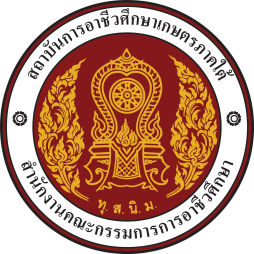 ใบสมัครเข้ารับการคัดเลือกเพื่อแต่งตั้งให้เป็นรองผู้อำนวยการสถาบันและผู้ช่วยผู้อำนวยการสถาบัน-------------------------ตำแหน่งที่สมัครเข้ารับการพิจารณาคัดเลือก ตำแหน่ง รองผู้อำนวยการสถาบันการอาชีวศึกษาเกษตรภาคใต้   โดยการเสนอชื่อจากส่วนราชการในสังกัดสถาบันการอาชีวศึกษาเกษตรภาคใต้  โดยการสมัครด้วยตนเอง ตำแหน่ง ผู้ช่วยผู้อำนวยการสถาบันการอาชีวศึกษาเกษตรภาคใต้  โดยการเสนอชื่อจากส่วนราชการในสังกัดสถาบันการอาชีวศึกษาเกษตรภาคใต้  โดยการสมัครด้วยตนเองเขียนบรรยายผลงาน ในข้อ ๑๑, ๑๒ และ ๑๓ รวมกันไม่เกิน 3 หน้ากระดาษ A๔๑๑. หลักการบริหารงานหรือการจัดการศึกษาโดยยึดหลักคุณธรรม จริยธรรม อันเป็นที่ยอมรับของสังคม........................................................................................................................................................................................................................................................................................................................................................................................................................................................................................................................................................................................................................................................................................................................................................................................๑๒. แรงจูงใจที่ท่านสนใจร่วมงานกับสถาบันการอาชีวศึกษาเกษตรภาคใต้........................................................................................................................................................................................................................................................................................................................................................................................................................................................................................................................................................................................................................................................................................................................................................................................๑๓. แนวความคิดในการสนับสนุนด้านการพัฒนาการศึกษาของสถาบันการอาชีวศึกษาเกษตรภาคใต้........................................................................................................................................................................................................................................................................................................................................................................................................................................................................................................................................................................................................................................................................................................................................................................................ข้าพเจ้าขอรับรองว่าข้อความในใบสมัครถูกต้องครบถ้วนและเป็นความจริงทุกประการ หากปรากฏในภายหลังว่าข้าพเจ้าขาดคุณสมบัติ หรือมีคุณสมบัติไม่ครบถ้วนตามที่ได้รับรองไว้ หรือมีข้อความอันเป็นเท็จ ข้าพเจ้ายินดีสละสิทธิ์หรือยินยอมให้ตัดสิทธิ์การเป็นผู้สมัครหรือเป็นผู้ดำรงตำแหน่งหากได้รับการดำรงตำแหน่งแล้ว โดยไม่เรียกร้องสิทธิ์ใด ๆ ในการสรรหาครั้งนี้ ข้าพเจ้ายินยอมให้สถาบันนำข้อมูลและเอกสารเกี่ยวกับการสมัครไปใช้ในกระบวนการสรรหาได้เมื่อผลการพิจารณาคัดเลือกเสร็จสิ้นแล้ว ข้าพเจ้าขอยอมรับผลในการพิจารณาของผู้อำนวยการสถาบัน
การอาชีวศึกษาเกษตรภาคใต้ และสภาสถาบันอาชีวศึกษาเกษตรภาคใต้ โดยขอสละสิทธิ์ในการดำเนินการทางกฎหมายในกรณีต่างๆ	ลงชื่อ............................................................	      (...........................................................)	                        ผู้สมัคร	                                                                               วันที่.............................................(เฉพาะเจ้าหน้าที่รับสมัคร)	ลงชื่อ............................................................	      (...........................................................)	                     ผู้รับใบสมัคร	                                                                  วันที่รับใบสมัคร.....................................................๑. รายละเอียดส่วนบุคคล๑. รายละเอียดส่วนบุคคล    ๑.๑ชื่อ - นามสกุล (ภาษาไทย) .............................................................................................................................                  (ภาษาอังกฤษ) ........................................................................................................................    ๑.๒สัญชาติ ....................... เชื้อชาติ ........................ ศาสนา ............................. หมู่โลหิต...................................    ๑.๓เกิดวันที่ .......... เดือน ........................ พ.ศ. ............ อายุ ............ ปี ............. เดือน (นับถึงวันยื่นใบสมัคร)    ๑.๔ที่อยู่ปัจจุบัน .............................................................................................................................................................................................................................................................................................................................โทรศัพท์ ................................................................. โทรสาร ..........................................................................สถานที่ ที่สามารถติดต่อได้สะดวก ...........................................................................................................................................................................................................................................................................................โทรศัพท์ .................................... โทรศัพท์เคลื่อนที่ ................................ โทรสาร ........................................E-mail : ...............................................................    ๑.๕กรณีหากเกษียณอายุราชการหรือพ้นจากตำแหน่ง ให้ระบุตำแหน่งหน้าที่ครั้งสุดท้าย..........................................................................................................................................................................................................................    ๑.๖บัตรประจำตัวประชาชนเลขที่..........................................................................................................................ออกให้ ณ อำเภอ/เขต ......................................................... จังหวัด .............................................................วันออกบัตร ...................................................... วันหมดอายุ .........................................................................บัตรข้าราชการ / เจ้าหน้าที่ภาครัฐ เลขที่ .......................................................................................................ออกให้โดย ................................. วันออกบัตร ................................... วันหมดอายุ .......................................๒. รายละเอียดครอบครัว๒. รายละเอียดครอบครัว    ๒.๑ชื่อ - นามสกุล บิดา ........................................................................................................................................                  มารดา ....................................................................................................................................    ๒.๒สถานภาพ            โสด          สมรส          หย่า          แยกกันอยู่          หม้ายชื่อคู่สมรส .......................................................................................................................................................จำนวนบุตร รวม ........................... คน   บุตรชาย .......................... คน   บุตรสาว ............................... คนบุตรบรรลุนิติภาวะแล้วจำนวน .............................. คน  กำลังศึกษา จำนวน .......................................... คน๓. รายละเอียดการศึกษา๓. รายละเอียดการศึกษาระดับการศึกษาวุฒิการศึกษา/สาขาวิชาชื่อสถานศึกษา/ประเทศปริญญาเอกปริญญาเอกปริญญาโทปริญญาโทปริญญาตรีปริญญาตรีหลักสูตรพิเศษหลักสูตรพิเศษอื่นๆ (ระบุ)อื่นๆ (ระบุ)๔. สุขภาพ๔. สุขภาพ      สุขภาพปกติ      กรณีมีโรคประจำตัว โปรดระบุ..............................................................................................................................................................................................................................................................................................................๕. ประวัติการทำงาน เรียงลำดับจาก ปัจจุบัน - อดีต๕. ประวัติการทำงาน เรียงลำดับจาก ปัจจุบัน - อดีตปี พ.ศ.สถานที่ทำงานตำแหน่ง๖. การฝึกอบรม สัมมนา ศึกษาดูงาน ด้านการศึกษา ในประเทศ๖. การฝึกอบรม สัมมนา ศึกษาดูงาน ด้านการศึกษา ในประเทศหลักสูตร/เรื่องสถาบัน/หน่วยงานที่จัด๗. การฝึกอบรม สัมมนา ศึกษาดูงาน ด้านการศึกษา ต่างประเทศ๗. การฝึกอบรม สัมมนา ศึกษาดูงาน ด้านการศึกษา ต่างประเทศหลักสูตร/เรื่องสถาบัน/หน่วยงานที่จัด๘. ผลงานที่ได้รับการคัดเลือกเป็นกรรมการหรือที่ปรึกษาระดับชาติ/ภาค/เขต/จังหวัด๘. ผลงานที่ได้รับการคัดเลือกเป็นกรรมการหรือที่ปรึกษาระดับชาติ/ภาค/เขต/จังหวัด      ๘.๑  ชื่อสถานที่ ที่ปฏิบัติงาน (ระดับชาติ)หน้าที่ความรับผิดชอบ/ผลงานที่สำคัญ     ๘.๒  ชื่อสถานที่ ที่ปฏิบัติงาน (ระดับภาค/เขต)หน้าที่ความรับผิดชอบ/ผลงานที่สำคัญ     ๘.๓  ชื่อสถานที่ ที่ปฏิบัติงาน (ระดับจังหวัด)หน้าที่ความรับผิดชอบ/ผลงานที่สำคัญ๙. รางวัลที่ได้รับระดับชาติ/ภาค/เขต/จังหวัด๙. รางวัลที่ได้รับระดับชาติ/ภาค/เขต/จังหวัด๙.๑ ชื่อรางวัล (ระดับชาติ)หน่วยงานผู้ให้รางวัล๙.๒ ชื่อรางวัล (ระดับภาค/เขต)หน่วยงานผู้ให้รางวัล๙.๓ ชื่อรางวัล (ระดับจังหวัด)หน่วยงานผู้ให้รางวัล๑๐. ความสามารถทางภาษาต่างประเทศ๑๐. ความสามารถทางภาษาต่างประเทศ๑๐. ความสามารถทางภาษาต่างประเทศ๑๐. ความสามารถทางภาษาต่างประเทศ๑๐. ความสามารถทางภาษาต่างประเทศ๑๐. ความสามารถทางภาษาต่างประเทศ๑๐. ความสามารถทางภาษาต่างประเทศ๑๐. ความสามารถทางภาษาต่างประเทศ๑๐. ความสามารถทางภาษาต่างประเทศ๑๐. ความสามารถทางภาษาต่างประเทศ๑๐. ความสามารถทางภาษาต่างประเทศ๑๐. ความสามารถทางภาษาต่างประเทศ๑๐. ความสามารถทางภาษาต่างประเทศภาษาพูดพูดพูดอ่านอ่านอ่านเขียนเขียนเขียนความเข้าใจความเข้าใจความเข้าใจภาษาพอใช้ดีดีมากพอใช้ดีดีมากพอใช้ดีดีมากพอใช้ดีดีมากอังกฤษจีนอื่นๆ ระบุ...........................๑๔. ข้าพเจ้ามีคุณสมบัติเฉพาะ และไม่มีลักษณะต้องห้าม ดังต่อไปนี้ (ให้ทำเครื่องหมาย ลงในช่อง )          เป็นผู้มีวิสัยทัศน์ และศักยภาพที่จะนำความเจริญมาสู่สถาบัน          เป็นผู้ทรงคุณวุฒิ มีคุณธรรม และจริยธรรมเป็นที่ยอมรับของสังคม          สามารถอุทิศเวลาให้แก่กิจการของสถาบันเต็มเวลา          เป็นผู้มีความรู้ ความสามารถด้านวิชาชีพ และมีผลงานเป็นที่ประจักษ์มาแล้ว          มีความสามารถหรือมีประสบการณ์ในการบริหารหรือการจัดการศึกษาอันจะเป็นประโยชน์ต่อการพัฒนา          มีความสนใจในหลักการจัดการอาชีวศึกษา และการบริหารสถาบัน          มีสถานภาพทางสังคมที่เอื้ออำนวยประโยชน์ต่อการดำเนินงานของสถาบัน          ไม่เคยถูกลงโทษทางวินัยอย่างร้ายแรง หรือถูกสั่งให้ออกจากราชการเพราะเหตุมีมลทิน หรือมัวหมอง               ในกรณีที่ถูกสอบสวนทางวินัยอย่างร้ายแรง          ไม่เคยได้รับโทษจำคุกโดยคำพิพากษาถึงที่สุดให้จำคุก ยกเว้นความผิดลหุโทษ          ไม่เคยเป็นบุคคลล้มละลาย          ไม่เป็นคนไร้ความสามารถหรือคนเสมือนไร้ความสามารถ          ไม่เป็นบุคคลวิกลจริตหรือจิตฟั่นเฟือนไม่สมประกอบ          ไม่ติดยาเสพติดหรือมีพฤติการณ์เกี่ยวข้องกับยาเสพติด          ไม่เป็นโรคติดต่อร้ายแรงที่พึงรังเกียจ          ไม่ทำคำรับรองอันเป็นเท็จ ในการเข้ารับการสรรหารองผู้อำนวยการสถาบัน